H L Á Š E N Í   M Í S T N Í H O   R O Z H L A S U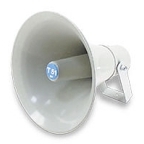 PONDĚLÍ – 24. 4. 2017Milí spoluobčané.Přejeme vám hezké dopoledne.Poslechněte si hlášení.Pravidelná setkání v Klubovně seniorů opět začnou v úterý 25. dubna v době od 14.00 do 17.00 hodin. Kdo máte zájem, přijďte, jste srdečně zváni.Ve středu 26. dubna v době od 8.30 do 9.00 hodin se uskuteční u OÚ prodej živých ryb z Tovačova. Budou se prodávat tyto ryby:            - kapr I. tř.                     	84,- Kč/kg- kapr výběrový nad 2,5 kg       	94,- Kč/kg- pstruh                        	164,- Kč/kg- amur                           	97,- Kč/kg- tolstolobik                    	57,- Kč/kg- pstruh losový                 	189,- Kč/kg(pstruzi losoví váží v rozmezí 3-4 kg a jsou pouze na objednávku na tel.: 777 312 086 nebo na barborik@ziva-ryba.cz)       SDH Přáslavice ve spolupráci s OÚ pořádají ve čtvrtek 27. dubna v 17.00 hodin u hasičské zbrojnice STAVĚNÍ MÁJE. Všichni jste srdečně zváni.